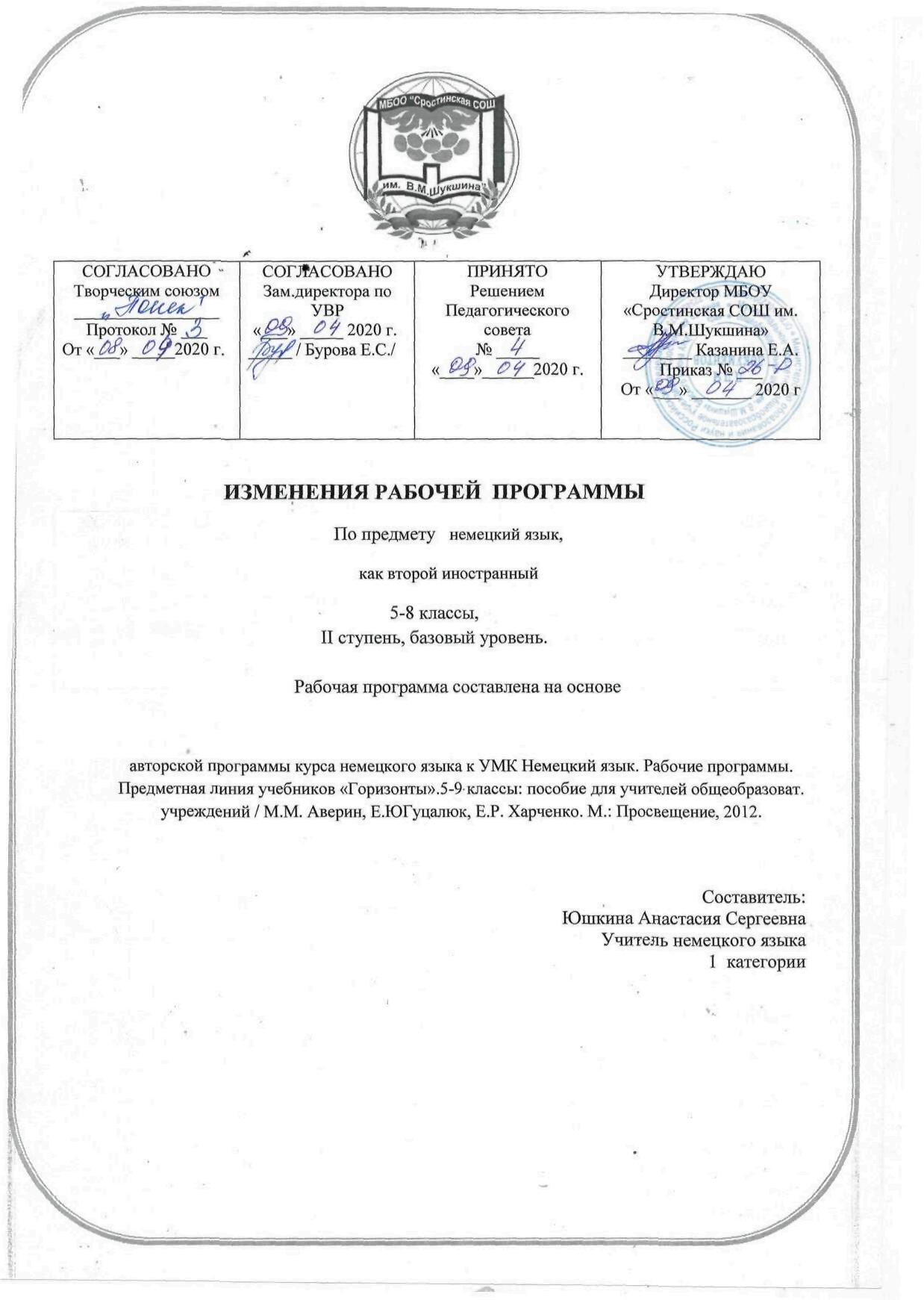 ПОЯСНИТЕЛЬНАЯ ЗАПИСКАВ целях реализации:указа Президента Российской Федерации от 02.04.2020 № 239 «О мерах по обеспечению санитарно-эпидемиологического благополучия населения на территории Российской Федерации в связи с распространением новой коронавирусной инфекции (COVID-19)», на основании приказа Министерства образования и науки Алтайского края от 03.04.2020г. №523;Приказа Министерства и науки Алтайского края № 439 от 23.03.2020 «Об организации образовательного процесса в образовательных организациях Алтайского края в условиях режима повышенной готовности»;Приказы Минобрнауки Алтайского края (от 15.03.2020 №390, от 19.03.2020 № 429, от 23.03.2020 №439, от 26.03.2020 № 466, от 03.04.2020 №523) Приказа МКУ «Комитет администрации Бийского района по образованию и дела молодежи» № 115-П от 23.03.2020 «О переходе общеобразовательных организаций на дистанционный режим обучения»; Приказа МКУ «Комитет администрации Бийского района по образованию и дела  молодежи» № 132-П от 03.04.2020 «О мерах по реализации указа Президента Российской Федерации от 02.04.2020 № 239;Приказа «О переходе на дистанционное обучение в МБОУ «Сростинская СОШ им. В. М. Шукшина» Бийского района; Положения о применении электронного обучения, дистанционных образовательных технологий при реализации образовательных программ в МБОУ «Сростинская СОШ им. В. М. Шукшина» Бийского района;Порядка работы, режима и формах обучения в МБОУ «Сростинская СОШ им. В. М. Шукшина» в период санитарно-эпидемиологического неблагополучия, связанных с распространением новой короновирусной инфекции.В связи с новыми условиями обучения взаимодействия между обучающимися и педагогическими работниками опосредовано (на расстоянии) образовательная программа будет реализовываться с применением электронного обучения и дистанционными технологиями.Начало 4 четверти перенесено на 13 апреля 2020 года. Реализация программы по предмету  ________ должно быть осуществлено с 13 апреля 2020 года. Учебная четверть состоит из 7 рабочих недель. В связи с этим для реализации программы в полном объеме, были объединены темы:                                                        5 «а» класс                                                                  7 класс                                                        8 «а» класс                                                    8 «б»Факт проведения компенсационных мероприятий учитель фиксирует в соответствующей графе листа коррекции рабочей программы.Лист фиксации изменений и дополнений в основной общеобразовательной программе.Название раздела, темыДата проведения по плануПричина корректировкиКорректирующие мероприятияДата проведения по фактуРаздел 9. Моя семья.Межличностные взаимоотношения в семье, со сверстниками. Рассказ о семье30.03Санитарно-эпидемиологические мероприятияМоя семья.Межличностные взаимоотношения в семье, со сверстниками. Рассказ о семье13.04Межличностные взаимоотношения в семье, со сверстниками. Родственные связи2.04Санитарно-эпидемиологические мероприятияМежличностные взаимоотношения в семье, со сверстниками. Родственные связи16.04Межличностные взаимоотношения в семье, со сверстниками. Притяжательные местоимения sein, ihr, unser6.04Санитарно-эпидемиологические мероприятияМежличностные взаимоотношения в семье, со сверстниками. Притяжательные местоимения sein, ihr, unser20.04Межличностные взаимоотношения в семье, со сверстниками. Произношение окончаний –er, -e9.04Санитарно-эпидемиологические мероприятияМежличностные взаимоотношения в семье, со сверстниками. Произношение окончаний –er, -e23.04Межличностные взаимоотношения в семье, со сверстниками. Семьи в Германии13.04Санитарно-эпидемиологические мероприятияМежличностные взаимоотношения в семье, со сверстниками. Семьи в Германии.Межличностные взаимоотношения в семье, со сверстниками. Повторение и обобщение изученного материала27.04Межличностные взаимоотношения в семье, со сверстниками. Повторение и обобщение изученного материала16.04Санитарно-эпидемиологические мероприятия30.04Контрольная работа20.04Санитарно-эпидемиологические мероприятияКонтрольная работа7.05Раздел 8. Сколько это стоит? Транспорт. Покупки. Называем цену23.04Санитарно-эпидемиологические мероприятияТранспорт. Покупки. Называем цену.Транспорт. Покупки. Покупки.14.05Транспорт. Покупки. Покупки27.04Санитарно-эпидемиологические мероприятияТранспорт. Покупки. Покупки27.04Санитарно-эпидемиологические мероприятияТранспорт. Покупки. Чтение с извлечением информации. Транспорт. Покупки. Карманные деньги18.05Транспорт. Покупки. Чтение с извлечением информации30.04Санитарно-эпидемиологические мероприятияТранспорт. Покупки. Чтение с извлечением информации. Транспорт. Покупки. Карманные деньги18.05Транспорт. Покупки. Карманные деньги4.05Санитарно-эпидемиологические мероприятияТранспорт. Покупки. Дифтонги7.05Санитарно-эпидемиологические мероприятияТранспорт. Покупки.Дифтонги. Транспорт. Покупки. Повторение и обобщение изученного материала21.05Транспорт. Покупки. Повторение и обобщение изученного материала14.05Санитарно-эпидемиологические мероприятияТранспорт. Покупки.Дифтонги. Транспорт. Покупки. Повторение и обобщение изученного материала21.05Транспорт. Покупки. Повторение и обобщение изученного материала14.05Санитарно-эпидемиологические мероприятияКонтрольная работа25.05Контрольная работа18.05Санитарно-эпидемиологические мероприятияКонтрольная работа25.05Повторение разделов 5-8.21.0525.05Санитарно-эпидемиологические мероприятияПовторение разделов 5-8. 28.05 Повторение разделов 5-821.0525.05Санитарно-эпидемиологические мероприятияПовторение разделов 5-8. 28.05Повторение разделов 5-821.0525.05Санитарно-эпидемиологические мероприятияПовторение разделов 5-8. 28.05Повторение28.05Название раздела, темыДата проведения по плануПричина корректировкиКорректирующие мероприятияДата проведения по фактуДосуг и увлечения. Виды отдыха, путешествия. Мы планируем вечеринку31.03Санитарно-эпидемиологические мероприятияДосуг и увлечения. Виды отдыха, путешествия. Мы планируем вечеринку14.04Досуг и увлечения. Виды отдыха, путешествия. Делимся впечатлениями о прошедшем празднике3.04Санитарно-эпидемиологические мероприятияДосуг и увлечения. Виды отдыха, путешествия. Делимся впечатлениями о прошедшем празднике17.04Досуг и увлечения. Виды отдыха, путешествия. Сложносочиненные предложения с союзом поэтому7.04Санитарно-эпидемиологические мероприятияДосуг и увлечения. Виды отдыха, путешествия. Сложносочиненные предложения с союзом поэтому.Досуг и увлечения. Виды отдыха, путешествия. Указание времени в прошлом21.04Досуг и увлечения. Виды отдыха, путешествия. Указание времени в прошлом10.04Раздел 16. Мой город.  Страна/ страны второго иностранного языка и родная страна. Экскурсия по городу14.04Страна/ страны второго иностранного языка и родная страна. Экскурсия по городу24.04Страна/ страны второго иностранного языка и родная страна. Как не потеряться в чужом городе?17.04Страна/ страны второго иностранного языка и родная страна. Как не потеряться в чужом городе?Страна/ страны второго иностранного языка и родная страна. Выходные во Франкфурте.28.04Страна/ страны второго иностранного языка и родная страна. Как не потеряться в чужом городе?17.04Страна/ страны второго иностранного языка и родная страна. Выходные во Франкфурте.21.04Страна/ страны второго иностранного языка и родная страна. Употребление глаголов в прошедшем времени24.04Страна/ страны второго иностранного языка и родная страна. Употребление глаголов в прошедшем времени5.05Страна/ страны второго иностранного языка и родная страна. Употребление глаголов в прошедшем времени24.04Страна/ страны второго иностранного языка и родная страна. Предлоги с дательным падежом.Маленькая перемена8.05Страна/ страны второго иностранного языка и родная страна. Предлоги с дательным падежом28.04Страна/ страны второго иностранного языка и родная страна. Предлоги с дательным падежом.Маленькая перемена8.05Маленькая перемена5.05Раздел 17. КаникулыШкольное образование, школьная жизнь, изучаемые предметы и отношение к ним. Планы на каникулы.8.05Школьное образование, школьная жизнь, изучаемые предметы и отношение к ним. Планы на каникулы.12.05Школьное образование, школьная жизнь, изучаемые предметы и отношение к ним. Формы глаголов в прошедшем времени12.05Школьное образование, школьная жизнь, изучаемые предметы и отношение к ним. Формы глаголов в прошедшем времени15.05Школьное образование, школьная жизнь, изучаемые предметы и отношение к ним. Порядок слов: рамочная конструкция15.05Школьное образование, школьная жизнь, изучаемые предметы и отношение к ним. Порядок слов: рамочная конструкция. Школьное образование, школьная жизнь, изучаемые предметы и отношение к ним. Написание праздничной открытки19.05Школьное образование, школьная жизнь, изучаемые предметы и отношение к ним. Написание праздничной открытки19.05Школьное образование, школьная жизнь, изучаемые предметы и отношение к ним. Разговор о прошлом. 22.05Школьное образование, школьная жизнь, изучаемые предметы и отношение к ним. Разговор о прошлом22.05ПовторениеКонтрольная работа26.0529.05ПовторениеКонтрольная работа26.0529.05Название раздела, темыДата проведения по плануПричина корректировкиКорректирующие мероприятияДата проведения по фактуРаздел 19. Дружба.Межличностные взаимоотношения в семье, со сверстниками. Степени сравнения прилагательных. Сравнительные обороты. Как сделать комплимент?Межличностные взаимоотношения в семье, со сверстниками. Маленькая переменаРаздел 20. Изображения и звуки. Средства массовой информации и коммуникации. ЭлектроприборыСредства массовой информации и коммуникации. Модальные глаголы долженствованияСредства массовой информации и коммуникации. Придаточные предложения условияРаздел 21. Жизнь в обществе.Межличностные взаимоотношения в семье, со сверстниками. Как Вы себя чувствуете?Межличностные взаимоотношения в семье, со сверстниками. Интервью с учениками школы Карл-ШтрельМежличностные взаимоотношения в семье, со сверстниками. Возвратные глаголыРаздел 22. Мне это нравится.  Досуг и увлечения. Виды отдыха, путешествия. Вещи, которые я люблюДосуг и увлечения. Виды отдыха, путешествия. Употребление прилагательныхДосуг и увлечения. Виды отдыха, путешествия. Маленькая переменаРаздел 23. Еще о себе. Межличностные взаимоотношения в семье, со сверстниками. Порядковые числительные.Межличностные взаимоотношения в семье, со сверстниками. ДатаМежличностные взаимоотношения в семье, со сверстниками. Школьная жизньПовторениеКонтрольная работаПовторение Повторение 1.042.048.049.0415.0416.0422.0423.0429.0430.046.057.0513.0514.0520.0521.0527.0528.05Санитарно-эпидемиологические мероприятияРаздел 19. Дружба.Межличностные взаимоотношения в семье, со сверстниками. Степени сравнения прилагательных. Сравнительные обороты. Как сделать комплимент?Межличностные взаимоотношения в семье, со сверстниками. Маленькая переменаРаздел 20. Изображения и звуки. Средства массовой информации и коммуникации. ЭлектроприборыСредства массовой информации и коммуникации. Модальные глаголы долженствованияСредства массовой информации и коммуникации. Придаточные предложения условияРаздел 21. Жизнь в обществе.Межличностные взаимоотношения в семье, со сверстниками. Как Вы себя чувствуете?Межличностные взаимоотношения в  семье, со сверстниками. Интервью с учениками школы Карл-ШтрельМежличностные взаимоотношения в семье, со сверстниками. Возвратные глаголыРаздел 22. Мне это нравится.  Досуг и увлечения. Виды отдыха, путешествия. Вещи, которые я люблюДосуг и увлечения. Виды отдыха, путешествия. Употребление прилагательныхДосуг и увлечения. Виды отдыха, путешествия. Маленькая переменаРаздел 23. Еще о себе. Межличностные взаимоотношения в семье, со сверстниками. Порядковые числительные.Межличностные взаимоотношения в семье, со сверстниками. ДатаМежличностные взаимоотношения в семье, со сверстниками. Школьная жизньПовторениеКонтрольная работаПовторение 15.0416.0422.0423.0429.0430.046.057.0513.0514.0520.05   21.0527.0528.05                                                                              Название раздела, темыДата проведения по плануПричина корректировкиКорректирующие мероприятияДата проведения по фактуРаздел 19. Дружба.Межличностные взаимоотношения в семье, со сверстниками. Степени сравнения прилагательных. Сравнительные обороты. Как сделать комплимент?Межличностные взаимоотношения в семье, со сверстниками. Маленькая переменаРаздел 20. Изображения и звуки. Средства массовой информации и коммуникации. ЭлектроприборыСредства массовой информации и коммуникации. Модальные глаголы долженствованияСредства массовой информации и коммуникации. Придаточные предложения условияРаздел 21. Жизнь в обществе.Межличностные взаимоотношения в семье, со сверстниками. Как Вы себя чувствуете?Межличностные взаимоотношения в семье, со сверстниками. Интервью с учениками школы Карл-ШтрельМежличностные взаимоотношения в семье, со сверстниками. Возвратные глаголыРаздел 22. Мне это нравится.  Досуг и увлечения. Виды отдыха, путешествия. Вещи, которые я люблюДосуг и увлечения. Виды отдыха, путешествия. Употребление прилагательныхДосуг и увлечения. Виды отдыха, путешествия. Маленькая переменаРаздел 23. Еще о себе. Межличностные взаимоотношения в семье, со сверстниками. Порядковые числительные.Межличностные взаимоотношения в семье, со сверстниками. ДатаМежличностные взаимоотношения в семье, со сверстниками. Школьная жизньПовторениеКонтрольная работаПовторение 1.046.048.0413.0415.0420.0422.0427.0429.046.0511.0513.0518.0520.0525.0527.05Санитарно-эпидемиологические мероприятияРаздел 19. Дружба.Межличностные взаимоотношения в семье, со сверстниками. Степени сравнения прилагательных. Сравнительные обороты. Как сделать комплимент?Межличностные взаимоотношения в семье, со сверстниками. Маленькая переменаРаздел 20. Изображения и звуки. Средства массовой информации и коммуникации. ЭлектроприборыСредства массовой информации и коммуникации. Модальные глаголы долженствованияСредства массовой информации и коммуникации. Придаточные предложения условияРаздел 21. Жизнь в обществе.Межличностные взаимоотношения в семье, со сверстниками. Как Вы себя чувствуете?Межличностные взаимоотношения в  семье, со сверстниками. Интервью с учениками школы Карл-ШтрельМежличностные взаимоотношения в семье, со сверстниками. Возвратные глаголыРаздел 22. Мне это нравится.  Досуг и увлечения. Виды отдыха, путешествия. Вещи, которые я люблюДосуг и увлечения. Виды отдыха, путешествия. Употребление прилагательных. Досуг и увлечения. Виды отдыха, путешествия. Маленькая переменаРаздел 23. Еще о себе. Межличностные взаимоотношения в семье, со сверстниками. Порядковые числительные.Межличностные взаимоотношения в семье, со сверстниками. ДатаМежличностные взаимоотношения в семье, со сверстниками. Школьная жизньПовторениеКонтрольная работаПовторение 13.0415.04 20.0422.0427.0429.046.0513.0518.0520.0525.0527.05Дата внесения измененийСодержаниеРеквизиты документа (дата, номер приказа)Подпись лица, внесшего запись